Załącznik Nr 11 do SWZ


   Wykonawca				Powiatowy Urząd Pracy w Łodziul. Milionowa 91
	93 – 121 Łódź



Oświadczenie Wykonawcy o aktualności informacji zawartych w oświadczeniu, o którym mowa w art. 125 ust. 1 ustawy Pzp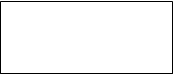 DOTYCZĄCE PRZESŁANEK WYKLUCZENIA Z POSTĘPOWANIA

Niniejsza oferta zostaje złożona przez: 			Nazwa(y) Wykonawcy(ów)	Adres(y) WYKONAWCY(ów)…………………………………		………………………………………..Przystępując do postępowania o udzielenie zamówienia publicznego realizowanego w trybie podstawowym bez przeprowadzenia negocjacji pn. „Dostawa materiałów eksploatacyjnych do drukarek i urządzeń wielofunkcyjnych”, oświadczam/my, że informacje zawarte w oświadczeniu, o którym mowa w art. 125 ust. 1 ustawy Pzp 
w zakresie podstaw wykluczenia z postępowania wskazanych przez Zamawiającego są nadal aktualne.………………..………..	………………………….………………………………………Miejscowość / Data	Podpis(y) osoby(osób) upoważnionej(ych) 